ББК 71Р 13© ГПОУ РК «Колледж культуры» 2020Содержание1. Паспорт рабочей программы учебной дисциплины1.1. Область применения рабочей программы учебной дисциплиныРабочая программа учебной дисциплины является частью основной профессиональной образовательной программы в соответствии с ФГОС по специальности СПО 51.02.01 Народное художественное творчество (по видам).Рабочая программа учебной дисциплины может быть использована в дополнительном профессиональном образовании и профессиональной подготовке работников сферы культуры при наличии среднего (полного) общего образования.1.2 Место учебной дисциплины в структуре основной профессиональной образовательной программыДанная учебная дисциплина входит в Профессиональный цикл П.00.Общепрофессиональные дисциплины.1.3. Цели и задачи учебной дисциплины – требования к результатам освоенияучебной дисциплины:•	формирование общекультурных, профессиональных и специальных компетенций, приобретение опыта освоения культуры и умения оценивать её достижения на основе исторического контекста (обучающие задачи);•	формирование представления об основных проблемах истории отечественной культуры, на содействие развитию умений осуществлять творческую деятельность (развивающие задачи);•	формирование и развитие личности обучающихся, их нравственных и эстетических качеств.Основу программы составляет содержание, согласованное с требованиями Федерального компонента государственного стандарта среднего (полного) общего образования повышенного уровня.В результате освоения учебной дисциплины обучающийся должен:уметь:У. 1. Применять знания истории отечественной культуры в работе с творческим коллективом;У.2. сохранять культурное наследие региона.Знать:З.1. Понятие, виды и формы культуры;З.2. значение и место отечественной культуры как части мировой культуры;З.3. основные этапы истории отечественной культуры, выдающихся деятелей, известные памятники, тенденции развития отечественной культуры.Приобрести компетенции:ОК 1. Понимать сущность и социальную значимость своей будущей профессии, проявлять к ней устойчивый интерес.ОК 2. Организовывать собственную деятельность, определять методы и способы выполнения профессиональных задач, оценивать их эффективность и качество.ОК 3. Решать проблемы, оценивать риски и принимать решения в нестандартных ситуациях.ОК 4. Осуществлять поиск, анализ и оценку информации, необходимой для постановки и решения профессиональных задач, профессионального и личностного развития.ОК 5. Использовать информационно-коммуникационные технологии для совершенствования профессиональной деятельности.ОК 6. Работать в коллективе, обеспечивать его сплочение, эффективно общаться с коллегами, руководством, потребителями.ОК 7. Ставить цели, мотивировать деятельность подчиненных, организовывать и контролировать их работу с принятием на себя ответственности за результат выполнения заданий.ОК 8. Самостоятельно определять задачи профессионального и личностного развития, заниматься самообразованием, осознанно планировать повышение квалификации.ОК 9. Ориентироваться в условиях частой смены технологий в профессиональной деятельности.ПК 1.3. Разрабатывать, подготавливать и осуществлять репертуарные и сценарные планы, художественные программы и постановки. ПК 1.4. Анализировать и использовать произведения народного художественного творчества в работе с любительским творческим коллективом. ПК 1.5. Систематически работать по поиску лучших образцов народного художественного творчества, накапливать репертуар, необходимый для исполнительской деятельности любительского творческого коллектива и отдельных его участников.  ПК 2.2. Использовать базовые теоретические знания и навыки, полученные в процессе профессиональной практики, для педагогической работы.1.4. Рекомендуемое количество часов на освоение программы учебной дисциплины:2. Структура и содержание учебной дисциплины2.1. Объем учебной дисциплины и виды учебной работы2.2. Тематический план и содержание учебной дисциплины«История отечественной культуры» по специальности«Народное художественное творчество». Условия реализации учебной дисциплины3.1. Требования к минимальному материально-техническому обеспечениюОборудование учебного кабинета3.2. Информационное обеспечение обученияОсновные источники:Дополнительные источники:Ресурсы Интернет www.archi.ru  - портал «Архитектура России»  на котором размещены электронная библиотек книг по архитектуре России, каталог памятников архитектуры. www.russianculture.ru -  портал «Культура России» содержит информациюпрезентационно – образовательного содержания по всем периодам развития русской культуры, а также дополнительные материалы о произведениях и персоналиях каждого культурного периода, ссылки на сайты по этой же тематике.www.museum.ru  - на портале  «Музеи России»  представлена информация  о всех  музеях  России и даны активные ссылки сайтов этих музеев.www.nbrkomi.ru - информационно-образовательный интернет-ресурс «Культурная карта Республики Коми», насыщен информацией о культурном наследии и истории региона. Информация представлена в виде документов, фотографий, аудио- и видеозаписей.4. Контроль и оценкарезультатов освоения учебной дисциплины4.1 Банк средств для оценки результатов обученияКонтроль и оценка результатов освоения учебной дисциплины осуществляется преподавателем в процессе проведения практических занятий и лабораторных работ, тестирования, а также выполнения обучающимися индивидуальных заданий. Оценочные средства составляются преподавателем самостоятельно при ежегодном обновлении банка средств. Количество вариантов зависит от числа обучающихся.ПРИМЕРНЫЙ ПЕРЕЧЕНЬ ТЕМДЛЯ ПОДГОТОВКИ РЕФЕРАТОВРусская звезда мирового балета Майя ПлисецкаяСергей Дягилев – продюсер «Русских сезонов» в ПарижеФёдор Шаляпин: от крестьян – к звёздам оперной сценыЛидия Русланова: маятник судьбы и славыВыдающийся современный русский композитор Валерий ГаврилинВладимир Спиваков – выдающийся исполнитель и дирижёр.Звезда мировой оперной сцены Галина ВишневскаяРусская звезда мирового балета Михаил БарышниковРусская звезда мирового балета Рудольф НуриевРусская звезда мирового балета Анна ПавловаЗвёзды оперно-балетной сцены Республики КомиЛегендарные барды Булат Окуджава и Владимир ВысоцкийТворчество И. Стравинского - заметная глава в истории западноевропейской музыки ХХ в.Лауреат премии Американской киноакадемии Оскар – режиссёр Сергей Бондарчук.Своя тема4.3. ПРИМЕРНЫЙ ПЕРЕЧЕНЬ ТЕМДЛЯ ПРОМЕЖУТОЧНОЙ АТТЕСТАЦИИФорма экзамена: устная часть, тестирование.№1. Проверка теста.№2.Устный ответ (защита сценарного плана):из заданий теста выберите одну тему, которую возможно творчески переработать в сценарий мероприятия; составьте сценарный план этого мероприятия по следующему алгоритму: - вид культуры, в который входит возможное мероприятие (элитарная, народная, массовая);- целевая аудитория: социальный статус (ветераны, младшеклассники, врачи…) и возраст (12+ и т.д.);- название мероприятия, которое заинтересовало бы аудиторию;- форма мероприятия (конкурс, беседа, музыкальный салон…); - возможное место проведения;- план проведения мероприятия (не менее трёх пунктов: вступление, основная часть, заключение).№3. Наличие реферата (по предварительным результатам защиты реферата). Итоговая оценка за промежуточную аттестацию (экзамен) формируется из:1.	Оценки за Задание№1 2.	Оценки за Задание №2.3.	Оценки за Задание №3 (по предварительным результатам защиты реферата).Задание № 1 -ТЕСТИРОВАНИЕ 1. Оценка выполнения тестовых заданий зависит от точности в изложении изучаемых материалов. Достаточная доля точности рассчитывается в %% и выставляется по 5-балльной системе: «отлично»  при 90% правильных ответов»;«хорошо» при 60% правильных ответов,«удовлетворительно» при 30% правильных ответов,  	«неудовлетворительно» при правильных ответах менее 30% (тесты ниже, в Приложении).Задание № 2 -  УСТНЫЙ ОТВЕТ: защита сценарного плана Критерии оценивания устных ответов студентов (защита сценарного плана возможного сценария мероприятия на тему из теста).Ответ оценивается отметкой «5», если студент раскрыл содержание материала в объеме, предусмотренном программой; изложил материал грамотным языком в определенной алгоритмом последовательности; отвечал самостоятельно без наводящих вопросов преподавателя. Возможны одна – две неточности при освещении второстепенных вопросов или в выкладках, которые студент легко исправил по замечанию преподавателя. Приветствуется творческий подход к составлению сценарного плана.Ответ оценивается отметкой «4», если ответ удовлетворяет в основном требованиям на отметку «5», но при этом имеет один из недостатков: допущены один-два недочета при освещении основного содержания ответа, исправленные по замечанию преподавателя; допущены ошибка или более двух недочетов при освещении второстепенных вопросов, легко исправленные по замечанию преподавателя. Важен творческий подход к защите сценарного плана.Отметка «3» ставится в следующих случаях: неполно или непоследовательно раскрыто содержание материала, но показано общее понимание вопроса и продемонстрированы умения, достаточные для дальнейшего усвоения программного материала, определенные Рабочей программой.Отметка «2» ставится в следующих случаях: не раскрыто основное содержание учебного материала; обнаружено незнание или неполное понимание учеником большей или наиболее важной части учебного материала; допущены ошибки в определениях, которые не исправлены после наводящих после вопросов преподавателя.ПриложениеВариант №1по теме«КУЛЬТУРА. Понятие культуры»1.Допишите определение: КУЛЬТУРА есть совокупность произведений человеческойдеятельности…2. Напишите, что входит в нижеследующие формы культуры:3.Почему деление культуры на две вышеназванные формы считается условным:4.Напишите, кем создаются нижеследующие виды культуры (с примерами):5.Допишите названия разновидностей культуры6. Многоликость культуры – её слабость или сила? Почему Вы так считаете?Вариант №2Эпоха Владимиро-Суздальской и Московской РусиНазовите здания, их местонахождение:1.  2. 3.Назовите авторов икон или фресок и их названия4.  5. 6.Что такое «фреска»?Как называется сборник правил, советов и наставлений по всем направлениям жизни человека и семьи, включая общественные, семейные, хозяйственные и религиозные вопросы?Чьи «Жития» написаны Епифанием Премудрым, монахом Троице-Сергиева монастыря (см. подсказку ниже):М.Нестеров: «Видение отроку Варфоломею» Ж-л «Арт»Вариант №3Русский Золотой век1.Подчеркните социальные условия развития культуры золотого века:Дворянский этап культурыРазночинный этап культурыРелигиозный раскол Бурный рост промышленностиОсвобождение крестьян от крепостной зависимостиУвеличение революционных настроенийСмутное время 2.Чем знамениты: Савва Морозов, Алексей Бахрушин, Савва Мамонтов, Павел Третьяков3.Подчеркните пьесы Островского прямой линией, над остальными названиями надпишите авторов:Чайка, На всякого мудреца довольно простоты, Горе от ума, Недоросль, Лес, Доходное место, Три сестры, Без вины виноватые, Дядя Ваня, Бесприданница, Снегурочка, Вишневый сад.4.Что такое «романс», в чём его отличия от песни? Какие композиторы отдавали предпочтение романсу?5. Назовите композиторов, входивших в коллектив «Могучей кучки». Какие идеи их объединили. Какую музыку они написали?6. Какие драматические произведения утвердили стиль реализма на русской сцене?7. Кто из русских артистов первым утвердил реализм в сценической игре?8. Назовите запомнившихся вам русских артистов оперной и балетной сцен эпохи Золотого века.9. Вспомните несколько наставлений Серафима Саровского.10.Раскол в общественном сознании на славянофилов и западников: что их объединяло, в чём они кардинально расходились.11. Чем прославил Россию Дмитрий Иванович Менделеев?12. Чем прославил Россию Николай Иванович Лобачевский?Вариант №4Русский Золотой векПосле появления каких постановок на сцене утвердился стиль реализма (подчеркните нужное):Трумф или ПодщипаИ.КрыловаБорис ГодуновА.ПушкинаГоре от умаА.ГрибоедоваРевизорН.ГоголяДопишите города, в которых находятся нижеследующие театры:БольшойМалыйМихайловскийМариинскийАлександринскийТеатр им. В.СавинаКакой из нижеследующих артистов утвердил на сцене реалистическую манеру игры (подчеркните):В.А.Каратыгин, П.С.Мочалов,М.С.ЩепкинПодчеркните черты, присущие актерской игре П.С.Мочалова:Фиксация внешнего проявления чувства на репетиции для последующего исполнения на сценеНепредсказуемость игрыБезукоризненно точный подбор костюма, грима и аксессуаровГлубина переживания, страстностьСосредоточенность на одной черте характера персонажа, на его социальном статусеМногослойность сценической характеристики персонажаПроведите соответствующие соединительные линии между фамилией артиста, способом его существования на сцене, а также с театром (допишите названия театров):Каким образом в истории русского театра соединились имена и деятельность двух человек, живших в разные эпохи: М.С.Щепкина и К.С.Станиславского?Вариант №5Русский Золотой векНазовите авторов живописных произведений и их названия:1.2.3. 4.5.6. 7.8.9.10.11. 12.Вариант №6АрхитектураНазовите здания, их архтектурный  стиль,   обозначьте местоположение и укажите архитектора:1.2.3.4. 5.6. 7. 8. 9.   10.11.12.Вариант №7История отечественной культуры 20 векаПроведите соответствующие линии от авторов к названиям пьес или проставьте цифры:2. Кто из российских писателей и поэтов был Лауреатом Нобелевской премии по литературе (перечислите):3. Назовите авторов нижеследующих картин и скульптур:Вариант №8История отечественной культуры 20 векаПодпишите под фото имена выдающихся деятелей культуры и искусства 20 века:1 2  3 456  78 91011121314 15Вариант №9История отечественной культуры 20 векаПодпишите под кадрами из фильмов их названия:Вариант №10История отечественной культуры 20 века         Подпишите под фото имена выдающихся исполнителей 20 века:1. 2.  3.   4. 5-6  7.8 9Государственное   профессиональное ОБРАЗОВАТЕЛЬНОЕ УЧРЕЖДЕНИЕ Республики Коми«КОМИ РЕСПУБЛИКАНСКИЙ КОЛЛЕДЖ КУЛЬТУРЫ ИМ. в. т. чИСТАЛЕВА»«учебно-программные издания»рабочая программа учебной дисциплины ОП.02 История отечественной культурыдля студентов, обучающихся по специальности51.02.01 Народное художественное творчество (по видам)Сыктывкар 2020ББК  71Р  13Рабочая программа учебной дисциплины разработана на основе Федерального государственного образовательного стандарта по специальности (специальностям) среднего профессионального образованияРабочая программа учебной дисциплины разработана на основе Федерального государственного образовательного стандарта по специальности (специальностям) среднего профессионального образованияКод 51.02.01Народное художественное творчество (по видам)РазработчикМорозова В.С.ПреподавательКолледжа культурыРецензентБеккер Е.И.Преподаватель Колледжа культурыСогласовано с  Педагогическим советом ГПОУ РК «Колледж культуры»Протокол № 1 от «04» сентября 2020 г.УтвержденоПриказом директораГПОУ РК «Колледж культуры»от 04.09.2020 Паспорт рабочей программы учебной дисциплины4Структура и содержание учебной дисциплины7Условия реализации учебной дисциплины13Контроль и оценка результатов освоения учебной дисциплины17«История отечественной культуры»максимальной учебной нагрузки обучающегося123часов, в том числечасов, в том числеобязательной аудиторной учебной нагрузки обучающегосяобязательной аудиторной учебной нагрузки обучающегося82часов,самостоятельной работы обучающегосясамостоятельной работы обучающегося41часов.№Вид учебной работыОбъем часов1Максимальная учебная нагрузка (всего)1232Обязательная аудиторная учебная нагрузка (всего)822аИз них практических часов693Самостоятельная работа обучающегося (всего)41Итоговая аттестация в форме экзамена - 4 семестрНомер разделов и темНаименование разделов и темСодержание учебного материала; лабораторные работы и практические занятия; самостоятельная работа обучающихся; Уровень усвоенияМаксим. Учеб.НагрузкаСамост. УчебнаянагрузкаОбязательные учебные занятияОбязательные учебные занятияОбязательные учебные занятияОбязательные учебные занятияНомер разделов и темНаименование разделов и темСодержание учебного материала; лабораторные работы и практические занятия; самостоятельная работа обучающихся; Уровень усвоенияМаксим. Учеб.НагрузкаСамост. УчебнаянагрузкаВсегов том числев том числев том числеНомер разделов и темНаименование разделов и темСодержание учебного материала; лабораторные работы и практические занятия; самостоятельная работа обучающихся; Уровень усвоенияМаксим. Учеб.НагрузкаСамост. УчебнаянагрузкаВсегогрупповыегрупповыеИнд.1 чел.Номер разделов и темНаименование разделов и темСодержание учебного материала; лабораторные работы и практические занятия; самостоятельная работа обучающихся; Уровень усвоенияМаксим. Учеб.НагрузкаСамост. УчебнаянагрузкаВсегоДо 25 челдо 15 челИнд.1 чел.1234567893 семестр5Практ. ЧасовРаздел I.История отечественной культуры IX–XII веков. Культура Киевской РусиОК 1; ПК1.5;У 1; З.1;З 2, З.3Тема I.1.Введение в предмет и задачи курса. ЛекцияПонятие, виды и формы культуры.  значение и место отечественной культуры как части мировой культуры;Самостоятельная работа:  Составить своё мнение: КНИГА для изучения истории предпочтительнее других средств массовой информации (в том числе, сети Интернет) или нет?21,50,511Тема  I .2.Образ жизни древних славян. Практическое занятие в формате диалога.Подсечно-огневое пашенное земледелие. Основные сельскохозяйственные культуры славян. Для изучения пункта «Религия древних славян»:найти в Интернете или в энциклопедических словарях понятия «капища», «божества  славян». Обобщить информацию к понятие «язычество»Самостоятельная работа:  Посмотреть видеофильм «Киевская Русь. Основание» 21,50,511Тема I.3.Появление славянской письменности, крещение Руси. Практическое занятие в формате диалога - Кириллица – первая славянская азбука, кем она составлена.-Этапы христианизации Руси.Князь Владимир и «испытание вер». В чём состояло это испытание.- Как проходила христианизация Руси.Самостоятельная работа:Сделать свой вывод: введение  христианства на Руси – прогрессивный ли исторический шаг? Обосновать вывод21,50,511Тема I.4.Литература  Киевской  Руси Былины, летописи, рукописные книги, «Слово о полку Игореве».  Практическое занятие  Самостоятельная работа:  Прочитать наизусть несколько строф из «Слова о полку Игореве».21,50,511Тема I.5Зодчество Киевской Руси IX – XIIв.в.: - Софийский собор в Киеве, церковь Покрова на Нерли). ЛекцияСамостоятельная работа: Запомнить и описать архитектурный облик церкви Покрова на  Нерли.1,21,50,511Тема I.6Иконопись Киевской Руси. Ремесла и искусства (IX – XIIв.в.).  Практическое занятие в формате диалога.- Описать иконы: Византийская икона «Богоматерь Владимирская», владимиро-суздальская икона «Ангел Златые власы».- Найти в Интернете, что означают понятия из ювелирного ремесла: скань, зернь, эмаль.- Искусства в эпоху Киевской Руси: пение, игра на музыкальных инструментах (гусли, сопелки, рожки, свирели, и др.), а также развлечения скоморохов.Самостоятельная работа:Подвести итоги культурно-исторического развития Киевской Руси1,21,50,511Раздел IIИстория отечественной культуры XIII – XVI вв. (Владимиро-Суздальская и Московская Русь). ПК 1.3;ПК 1.5; У.1; З.1; З.3  Тема II.1. Архитектура. Лекция- Перестройка Московского Кремля, Храм Вознесения Господня в Коломенском, собор Василия Блаженного.Самостоятельная работа:Запомнить и описать архитектурный облик  собора Василия Блаженного.21,50,511Тема  II.2.- Живопись и скульптура.  Практическое занятие в формате диалога.Описать иконописные работы: Феофана Грека, Андрея Рублева и Дионисия.Самостоятельная работа: Составить из описаний сравнительную таблицу по творчеству русских иконописцев1,21,50,511Тема  II.3Литература. Музыка. Практическое занятие в формате диалога.Понятие осценарном плане возможного социокультурного мероприятия в целях использования и распространения знаний из истории отечественной культуры (на примере книги изучаемой эпохи - «Домострой»). - Найти из Интернета краткие описания книг: «Повесть о разорении Рязани Батыем», «Задонщина» Софония, «Житие Сергия Радонежского» и «Житие Стефана Пермского» Епифания, «Хождение за три моря» А.Никитина, «Повесть о Петре и Февронии» Ермолая. - Русская народная песня: появление исторического жанра с реально существовавшими героями.Самостоятельная работа:Составить по предложенной схеме Сценарный план мероприятия по одной из пройденных тем1,21,50,511Тема II.4.Религия. Итоги культурно-исторического развития Владимиро-Суздальской и Московской Руси (XIII-XVI вв.). Лекция- Великий русский святой Сергий Радонежский, его житие и деяния- Распространяясь вширь и вглубь прежних южных и северных очагов, русская культура несмотря на монгольское иго достигает мировых вершин в иконописи и архитектуре.- При Иоанне Грозном произошло превращение России в огромную державу.При этом внутренняя политика Ивана IV вторую половину царствования отмечена учреждением опричнины (6 лет), массовыми казнями и убийствами, что привело Россию к социально-политическому кризису.Самостоятельная работа: найти определение Смутному времени.1,21,50,511Раздел III. Русское Возрождение (XVII-XVIII вв.)ОК 1; ПК 1.5;ПК 2.2; У.1; З.1; З.3Тема III .1.Характеристика периода. Литература. Практическое занятие в формате диалога.- Чем окончилось Смутное время (избрание царём Михаила Романова).- Найти и пересказать кратко содержание произведений данной эпохи: «Повесть о Шемякином суде», «Повесть о Ерше Ершовиче», «Недоросль», «Путешествие из Петербурга в Москву».Самостоятельная работа:Выбрать диалог из пьесы «Недоросль» для выразительного чтения для использования в одном из возможных досуговых мероприятий.1,21,50,511Тема III.2.Живопись и скульптура. Практическое занятие в формате диалога.- Описать иконопись Симона Ушакова, появление парсуны, портреты отца и сына Аргуновых, живопись Д.Левицкого, Ф.Рокотова, В.Боровиковского.Понятие о Пермской деревянной скульптуре, о лубочных картинках – с изобретением гравюры.Самостоятельная работа:Скульптурные портреты Ф.Шубина.21,50,511Тема III.3.Архитектура.Музыка. Практическое занятие  - Российское барокко в архитектуре. Архитектура Растрелли. Классицизм: архитектура В.И.Баженова и М.Ф.Казакова.- Для пункта «музыка барокко» найти понятия: «партесное пение», «нотолинейная запись музыки». Назвать первых русских композиторов (Е.Фомин и Д.Бортнянский)/Самостоятельная работа:подготовка к тестированию. Подготовить сообщения о первых русских профессиональных актёрах.11,50,511Тема III.4.Театр. Практическое занятие в формате диалога.-  Как создавался профессиональный театр в России: деятельность Ф.Волкова и А.Сумарокова.-  Дать понятие о крепостном театре в России.Самостоятельная работа:Прочитать художественные произведения (на выбор): «Сорока-воровка» А.Герцена, «Тупейный художник» Н. Лескова.1,21,50,511Тема III.5.Образование и наука. Религия.Лекция- Церковный раскол в России: противостояние протопопа Аввакума официальной религиозной политике патриарха Никона.- Появление специфически русского явления – интеллигенции. Деятельность М.Ломоносова. Самостоятельная работа:Дать определение церковному расколу. 1,21,50,511-Тема III.6.Итоги культурно-исторического развития эпохи Русского Возрождения.ЛекцияСамостоятельная работа:Сделать сообщение по одному из имен знаменитых русских меценатов –с возможностью использования его на практике и  в будущей самостоятельной работе.31,50,511Итого 10практических часов за III семестр2481616Раздел IV.ХIХ век – золотой век в истории русской культуры.12 практических часовОК 2; ОК 3; ОК 5; ОК 8;ОК 9;ПК 1.3; ПК 1.5;ПК 2.2.У1; З.1;З.3Тема IV. 1.Предпосылки Золотого века.  Практическое занятие с сообщениями докладов.- Русские меценаты: П.Третьяков, А.Бахрушин, С.Мамонтов, С.Морозов.Самостоятельная работа:составить Сценарный план мероприятия по одному из самостоятельно выбранных имён меценатов34,51,533Тема IV. 2.Живопись и скульптура. Практическое занятие в формате диалога.- найдите различия стилевые различия романтизма, классицизма, реализма -  в живописных полотнахА.Венецианова, К.Брюллова, А.Иванова, И.Репина, В.Васнецова, А.СаврасоваМ.Врубеля, В.Серова.Самостоятельная работа:описать картину, оставившую наибольшее впечатление.34,51,533Тема IV.3.Архитектура Золотого века.ЛекцияАрхитектура Ж.Тома де Томона, О.Монферрана, К.Росси, А.Воронихин. Русский стиль в архитектуре.Самостоятельная работа: ответить на вопрос – чем впечатляют произведения архитекторов Золотого века.24,51,533Тема IV.4.Театр.  Практическое занятие в формате диалога. Пересказать содержание известных пьес А.ОстровскогоиА.Чехова.Специфика искусства артистов Малого театра (Москва) и Александринского театра (Санкт-Петербург). По описанию игры двух артистов –П.Мочалова и В.Каратыгина – определить, чьё искусство К.С.Станиславский называл искусством представления, а чьё – искусством переживания.Утверждение реализма на театре в деятельностиМ.ЩепкинаСамостоятельная работа:Начать подготовку к написанию реферата мультимедиа презентацией по самостоятельно выбранной теме из плана обучения во втором семестре34,51,533Тема IV.5.Музыка. Практическое занятие с прослушиванием и устным разбором популярных в России романсов  и ставших  классическими произведений М.Глинки, А.Даргомыжского, П.Чайковского. Создание «могучей кучки». Самостоятельная работа:Сделать сообщение о творчестве композиторов (на выбор) с возможностью использования в практическом мероприятии2,34,51,533Тема IV.6.Религия. Философия. Наука и техника.ЛекцияСтарчество как образ монашеской жизни. Жизнь и деяния Серафима Саровского. Значение Оптиной пустыни и др. монастырей в духовной жизни России.Развитие философской мысли. Славянофилы и западники.Научный авторитет российских учёных (Д.Менделеев, Н.Лобачевский и др.).Самостоятельная работа:Подвести итоги историко-культурного развития России в XIX столетии24,51,533Раздел V.Отечественная культура ХХ века27 практических часовОК 1; ПК 1.3; ПК1.4;ПК 1.5; ПК 2.2; У.1; У.2; З.1; З.2;З.3Тема V.1.Общая характеристика ХХ века.Русская живопись. Практическая работа в формате диалога.- Описать специфику картин художников из объединений «Мир искусства», «Голубая роза», «Бубновый валет», «Ослиный хвост».    - «Русские сезоны» С.Дягилева в Париже.Самостоятельная работа:Сделать сообщение о творчестве художника (на выбор) с возможностью использования в мероприятии во время практики1,24,51,533Тема V.2.Живопись советского периода. Часть I Практическая работа в формате диалога.Описать стилевую специфику картин М.Шагала, Ф.Малявина, В.Кандинского, П.Филонова, а также реалистических картин в искусстве Пластова, Дейнеки, Глазунова.Живопись советского периода. Часть II. Практическая работа в формате диалога.Определить стилевые особенности живописи и скульптуры авангардистов-художниковII пол. ХХ века: А.Зверева, М.Шемякина, скульптурС.Коненкова, В.Мухиной, А.Голубкиной, Эрьзя.Самостоятельная работа:Описать картину или скульптуру, оставившую наибольшее впечатление.24,54,51,51,53333Тема V.3.Архитектура. Лекция.Стили: модерн (Ярославкий вокзал), неорусский– как разновидность модерна (Казанский вокзал), неоклассицизм (Музей изобразительных искусств), неоренессанс (Сандуновские бани), конструктивизм (Речной вокзал), постмодернизм (Новое здание Театра на Таганке).Самостоятельная работа:Сделать сообщение о здании в Сыктывкаре, который построен в стиле, изученном на занятиях.24,51,533Тема V.4.Музыка.Практическая работа с прослушиванием музыки.Композиторы: А.Скрябин, С.Прокофьев, И.Стравинский, С.Рахманинов, Д.Шостакович, С.Губайдулина, Э.Денисов, А.Шнитке, В.Гаврилин.Самостоятельная работа:Прослушать и разобрать устно запись произведений В. Гаврилина «Военные письма» и «Русская тетрадь».24,51,533Тема V.5.Выдающиеся исполнители. Часть I Практическая работа с прослушиванием музыки.Музыканты: С.Рихтер, Э.Гилельс, М.Ростропович, Д.Ойстрах, В.Третьяков, В.Горовиц, В.Спиваков, Ю.Башмет.Певцы: Ф.Шаляпин, С.Лемешев, И.Козловский, И.Архипова,  Г.Вишневская, Е.Образцова, Л.Казарновская. А.Нетребко.Выдающиеся исполнители. Часть II Практическая работа с просмотром видеозаписей.Балет:Г.Уланова, М.Лиепа, М.Плисецкая, В.Васильев и Е.Максимова, М.Барышников, Р.Нуриев.Эстрада: Н.Плевицкая, Л.Русланова, Л.Зыкина. Творчество бардов: А.Вертинский, П.Лещенко, В.Козин, А.Галич, Б.Окуджава, В.Высоцкий.Самостоятельная работа:Сделать сообщение о творчестве исполнителей (на выбор) с возможностью использования в мероприятии24,54,51,51,53333Тема V.6.Кинематограф. Часть I. Лекция.История развития искусства кино в СССР и РФ: Д.Вертов, Довженко, С.Эйзенштейн и др. Кинематограф. ЧастьII. Практическая работа с просмотром отрывков из к/ф. Лучшие советские фильмы: «Судьба человека», «Баллада о солдате», «Война и мир», «Москва слезам не верит» и др.Кинематограф. Часть III. Практическая работа с просмотров эпизодов современных к/ф.Современное российское кино.Самостоятельная работа:Отзыв о просмотренном фильме из списка «Фильмы-лауреаты кинофестивалей».34,54,51,51,53333Тема V.7.Театральное искусство. Практическая работа с просмотром видеозаписей.Часть I. Развитие и деятельность профессиональных театров РФ. Создание театра «Современник». Лучшие режиссёры РФ: А.Эфрос, Ю.Любимов, Г.Товстоногов, современная режиссура.Театральное искусство.Практическая работа с просмотром видеозаписей.Часть II. Выдающиеся актерские индивидуальности, собранные в труппах вышеозначенных режиссёров.Самостоятельная работа: анализ постановки в формате видеофильма «Соло для часов с боем» режиссёра А.Васильева со «звёздами» МХАТ.24,54,51,51,53333Раздел VI.Развитие культуры Республики Коми12 практических часов.ОК 1; ОК 2; ОК 3;ОК 4; ОК 5; ОК 6; ОК 7; ОК 8; ПК 1.3; ПК 1.4;ПК 1.5; ПК2.2; У.1; У.2; З.1; З.2; З.3.Тема VI.1.Культура Республики Коми. Практическая работа с просмотром видеозаписей. Традиционная культура народа коми.Профессиональное и самодеятельное искусство. Профессиональные театры. Народные коллективы. Фестивали искусств в Республике Коми. Самостоятельная работа: подготовка к экзамену- повторение пройденного34,51,533Тема VI.2.Театральное искусство РК. Практическая работа.Коллективный просмотр спектакля Академического театра драмы им.В.Савина  или Национального театра.Самостоятельная работа: написать отзыв о просмотренной театральной постановке в Сыктывкаре на выбор.34,51,533Тема VI.3.Изобразительное искусство РК.Практическая работа – экскурсия в Национальную галерею. Рождение, становление и развитие профессионального изобразительного искусства РК.Основные виды: художественная обработка бересты, резьба по дереву, узорное вязание, лоскутное ткачество и т.д. Самостоятельная работа:после экскурсии написать отзыв-сочинение по запомнившейся картине.24,51,533Тема VI.4.Музыкальное искусство РК. Лекция.  Особенности народного музыкального искусства народа Коми. Профессиональное музыкальное искусство Республики Коми.Самостоятельная работа:Сформировать сочинение-справку по народному музыкальному коллективу, имеющемуся в родном городе или районе.34,51,533Темы IV.1. -VI.4.Заключительное занятие по разделам: Развитие отечественнойкультуры Золотого и ХХ веков.Защита рефератов34,51,533Итого 39 практических часов  за 4 семестр99336666Всего  51практических часов за весь курс обучения82Самостоятельная работа обучающихсяза весь курс:41Максимальное количество часов за весь курс обучения по дисциплине123№Наименования объектов и средств материально-технического обеспеченияПримечания1Библиотечный фонд 2.1Портреты художников, композиторов, писателей, режиссеров.Д2.2Репродукции картин.Д2.3Иллюстрации архитектурных зданий, скульптур, памятников.Д3Цифровые образовательные ресурсы3.1Электронный учебно-методический комплекс по дисциплине «История отечественной культуры».К3.3Общепользовательские цифровые инструменты учебной деятельности(текстовый редактор, редактор создания презентации)К4Экранно-звуковые  (цифровые) пособия 4.1Видеофильмы по темам: «Ключ от вечности. Феофан Грек и преподобный Андрей Рублев».«Собор В.Блаженного» «Культура эпохи Петра I».«Красуйся, град Петров. ДоминикоТрезини».«Красуйся, град Петров. Бартоломео Растрелли».«Государственный Эрмитаж».«Архитектура русского классицизма». «Ключ отвечности. Золотой век. (Русская иконопись)».«Русский музей» (Илья Репин. Живопись Древней Руси. Искусство и скульптура Древней Руси. Историческая живопись. Искусство 18 века. Прикладное искусство 18 в..«Россия. XX век»: Русская культура в начале века, Фильм 10, Ч. 3 : Живопись. Архитектура. Музыка.«Россия. XX век»: Русская культура в начале века, Фильм 10, Ч. 2 : Философия. Литература. Театр.Д5.Демонстрационное оборудование (ММ-проектор)№Выходные данные печатного изданияГод изд.Гриф1.СЗТУ Горелов, А.А. История русской культуры [Текст]/А. А. Горелов. – М.:Юрайт2015РекомендованУч.-методическим отделом СПО№Выходные данные печатного изданияВыходные данные печатного изданияГод изданияГрифГриф1.Алексеев А.И. Культурология. История культуры России [Текст]: Учебное пособие/А.И.Алекссева, В.С.Измозик, Куликов Ю.С. и др. – СПб.:Алексеев А.И. Культурология. История культуры России [Текст]: Учебное пособие/А.И.Алекссева, В.С.Измозик, Куликов Ю.С. и др. – СПб.:20052.Беляева,С.А. Солнечная палитра Коми земли [Текст] : изобразительное искусство 1910-1980 годов / С. А. Беляева. - Сыктывкар: КолаБеляева,С.А. Солнечная палитра Коми земли [Текст] : изобразительное искусство 1910-1980 годов / С. А. Беляева. - Сыктывкар: Кола20083.Козлова, Д.Т.История театральной и музыкальной культуры Республики Коми. XX век [Текст] / Козлова Т. Д. - Сыктывкар: ЭскомКозлова, Д.Т.История театральной и музыкальной культуры Республики Коми. XX век [Текст] / Козлова Т. Д. - Сыктывкар: Эском20074.Рябцев, Ю.С. Хрестоматия по истории русской культуры Первая половина XX века [Текст]/Ю. С. Рябцев. – М.:ВладосРябцев, Ю.С. Хрестоматия по истории русской культуры Первая половина XX века [Текст]/Ю. С. Рябцев. – М.:Владос20045.Рябцев, Ю.С. Хрестоматия по истории русской культуры. Вторая половина XX века [Текст]/Ю. С. Рябцев. – М.:ВладосРябцев, Ю.С. Хрестоматия по истории русской культуры. Вторая половина XX века [Текст]/Ю. С. Рябцев. – М.:Владос20046.Юрьев А.И. История отечественной культуры. Учебное пособие. – М.: Куликово полеЮрьев А.И. История отечественной культуры. Учебное пособие. – М.: Куликово поле2015Результаты обучения(освоенные умения, усвоенные знания, ОК, ПК)Формы и методы контроля и оценки результатов обученияОК 2. Организовывать собственную деятельность, определять методы и способы выполнения профессиональных задач, оценивать их эффективность и качество.ОК 4. Осуществлять поиск, анализ и оценку информации, необходимой для постановки и решения профессиональных задач, профессионального и личностного развития.ПК 1.3. Разрабатывать, подготавливать и осуществлять репертуарные и сценарные планы, художественные программы и постановки. ПК 2.2. Использовать базовые теоретические знания и навыки, полученные в процессе профессиональной практики, для педагогической работы.Разбор сценарных плановПК 1.4. Анализировать и использовать произведения народного художественного творчества в работе с любительским творческим коллективом. Устный разбор прослушанных произведений народной культуры, анализ репертуара профессиональных исполнителейПК 1.5. Систематически работать по поиску лучших образцов народного художественного творчества, накапливать репертуар, необходимый для исполнительской деятельности любительского творческого коллектива и отдельных его участников. Отзывы о просмотренных спектаклях, концертах, открытых колледжских показахОК 5. Использовать информационно-коммуникационные технологии для совершенствования профессиональной деятельности.ОК 8. Самостоятельно определять задачи профессионального и личностного развития, заниматься самообразованием, осознанно планировать повышение квалификации.Подготовка мультимедиа презентации к докладам и рефератамОК 3. Решать проблемы, оценивать риски и принимать решения в нестандартных ситуациях.ОК 6. Работать в коллективе, обеспечивать его сплочение, эффективно общаться с коллегами, руководством, потребителями.ОК 7. Ставить цели, мотивировать деятельность подчиненных, организовывать и контролировать их работу с принятием на себя ответственности за результат выполнения заданий.ОК 9. Ориентироваться в условиях частой смены технологий в профессиональной деятельности.З.3. Основные этапы истории отечественной культуры, выдающихся деятелей, известные памятники, тенденции развития отечественной культуры.З.2. Значение и место отечественной культуры, как части мировой культуры.Подготовка и защита рефератовУ.1. Применять знания истории отечественной культуры в работе с творческим коллективомПрактические показы творческих работОК 1. Понимать сущность и социальную значимость своей будущей профессии, проявлять к ней устойчивый интерес.У.2. Сохранять культурное наследие регионаУстный и письменный анализ просмотренных объектов культуры по результатам экскурсионных занятийЗ.1. Понятие, виды и формы культурыТестированиеМатериальная культураДуховная культураЭлитарная культура(высокая)Народная культура(фольклор)Массовая культураСоздается…Создается…Создается…Культура большинства населения с господствующими духовными ценностямиКультура социальной группы -молодёжная, детская, женская, научные сообщества, бизнес-сообщества и т.д. - с собственной системой ценностей, зачастую отличающейся от доминирующей, но ей не противоречащей), со своим языком, поведением, одеждой и т.д.Подкультура, конфликтующая, противоречащая культуре большинства населения с её системой ценностей. Это ценности асоциальных групп (новые «левые», хиппи, сатанисты, буддисты, криминальные группировки, секты и т.д.)П.С.МочаловШкола представленияМоскваВ.А.КаратыгинШкола переживанияПетербургЖестокие игрыВечно живыеТаня1М.ГорькийЗойкина квартира2М.БулгаковНа дне3А.АрбузовДни Турбиных4В.РозовОсенний марафон5А.ВолодинФабричная девчонка6А.ВампиловПровинциальные анекдотыСтаршая сестраСтарший сынВасса Железнова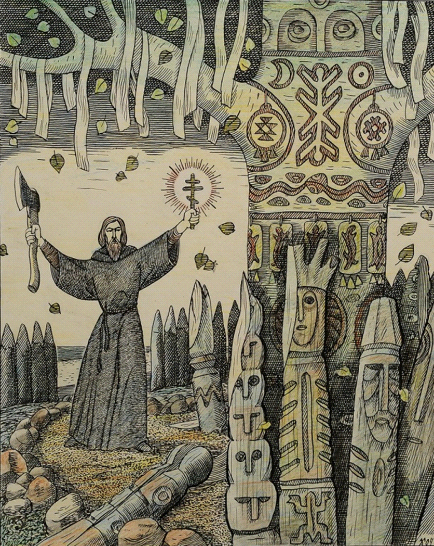 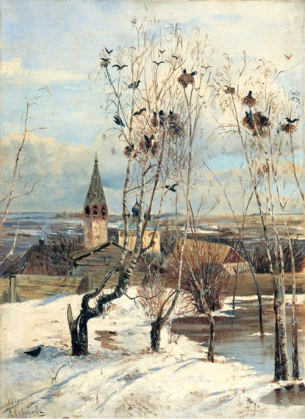 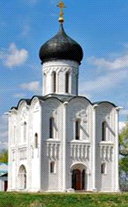 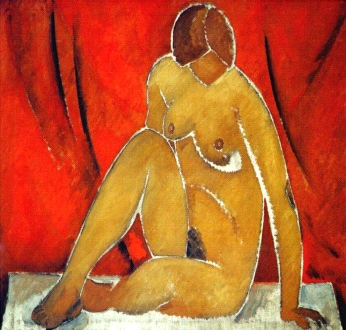 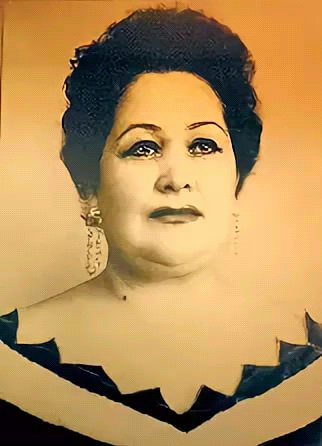 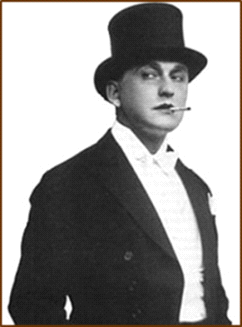 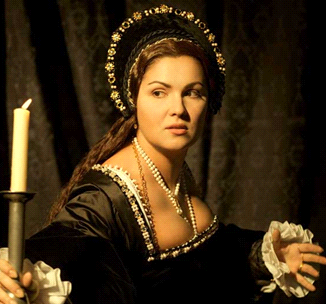 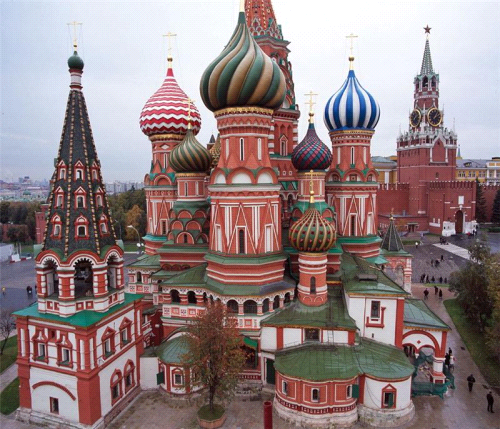 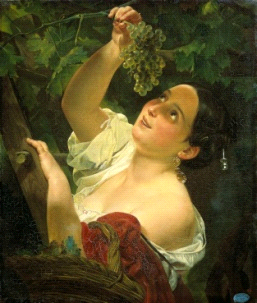 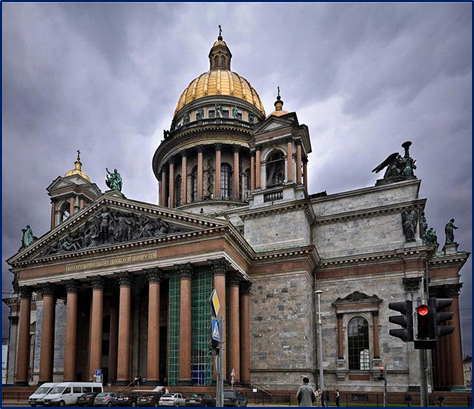 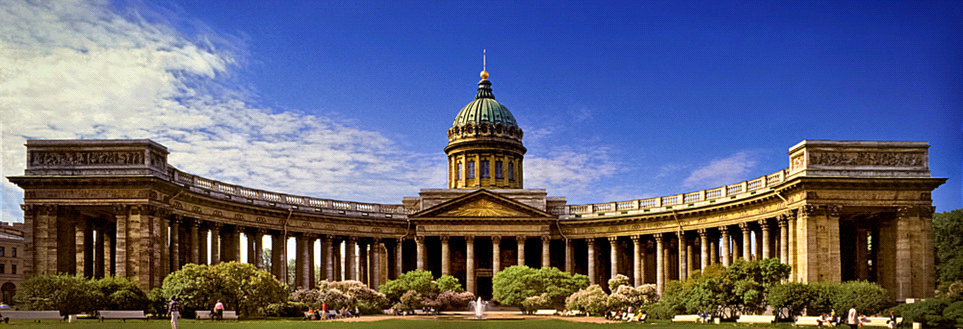 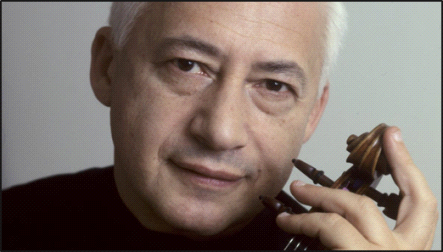 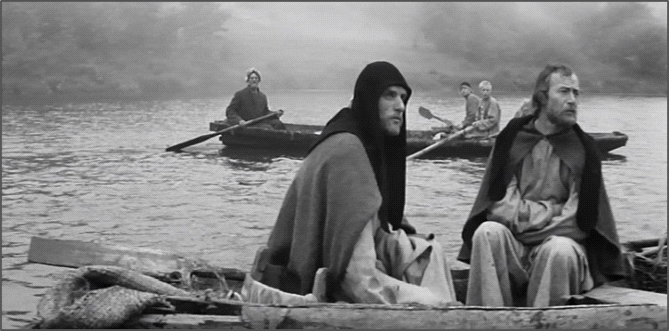 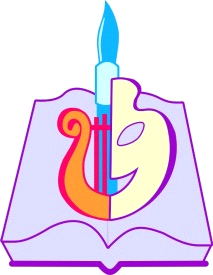 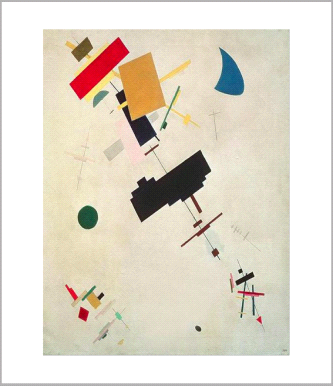 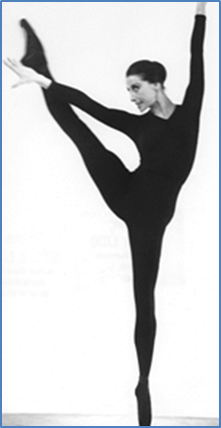 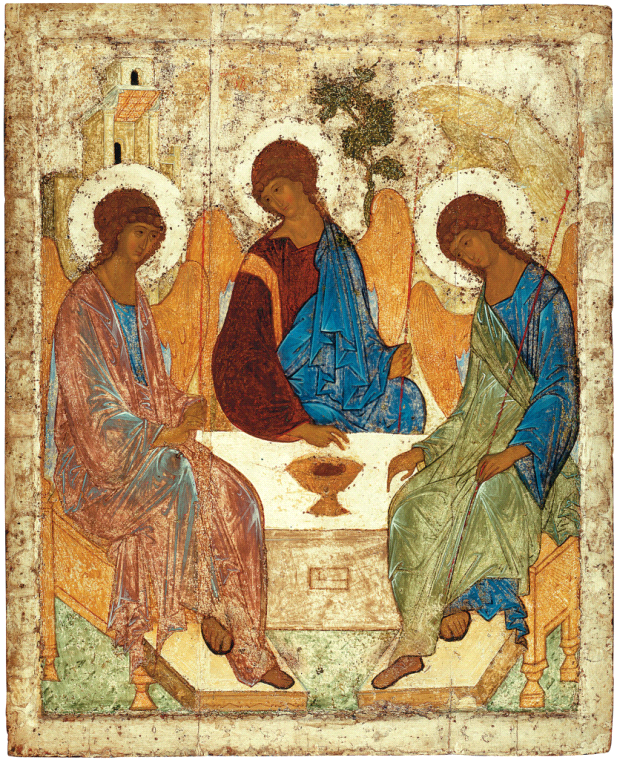 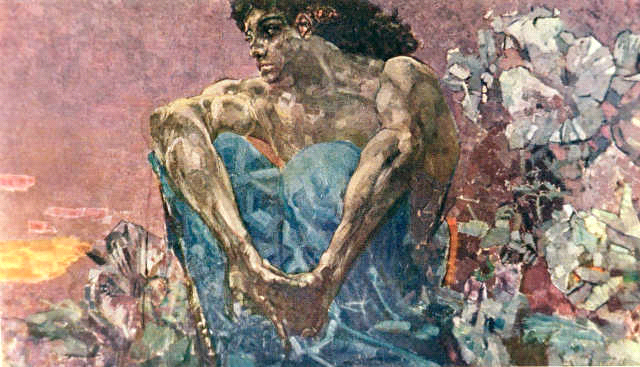 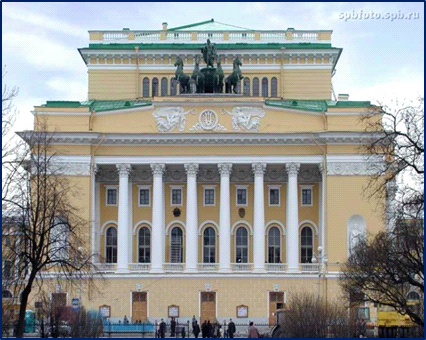 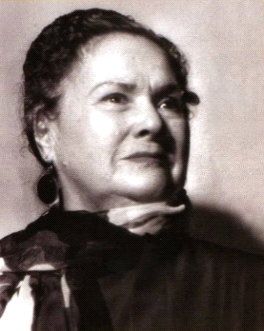 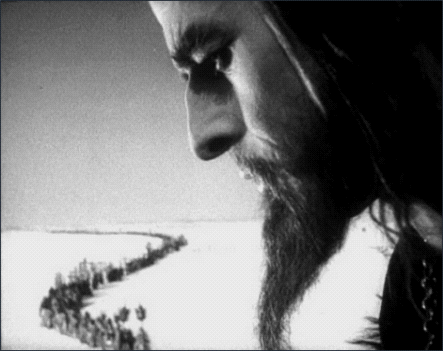 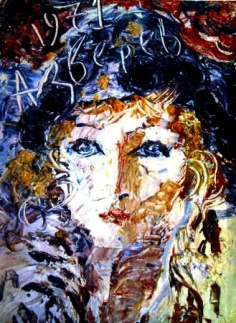 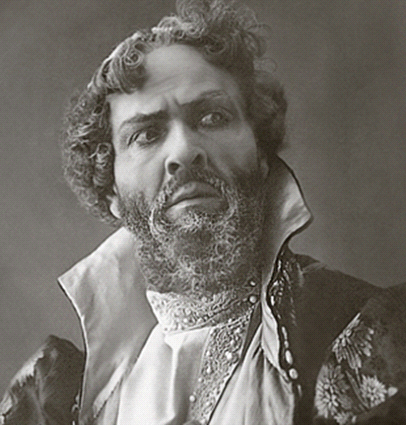 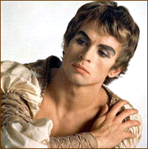 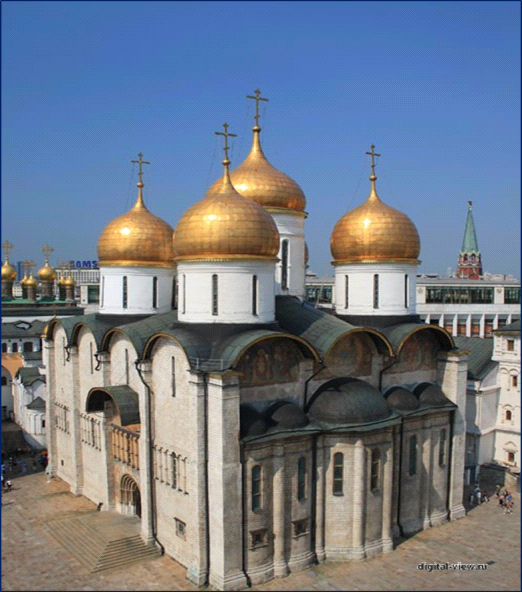 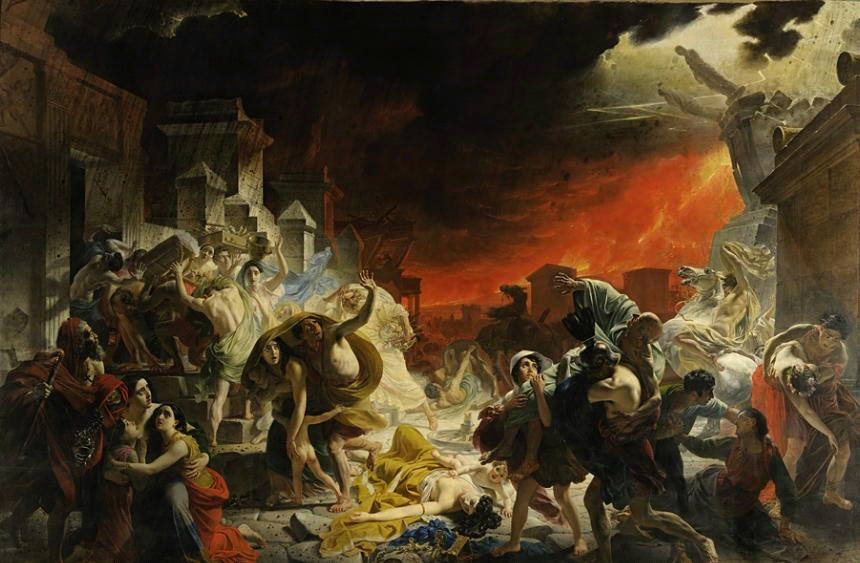 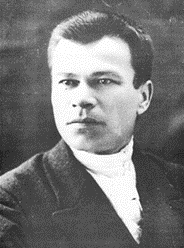 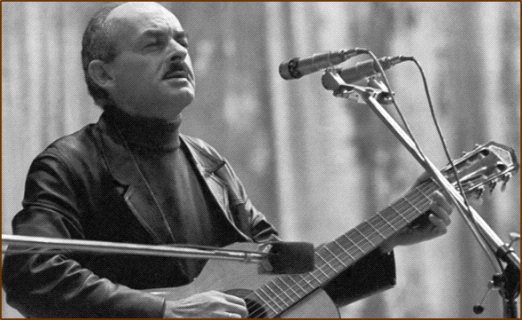 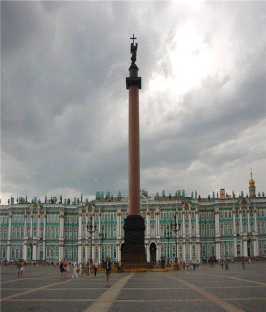 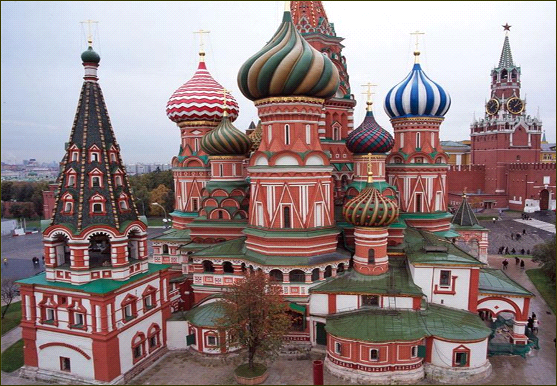 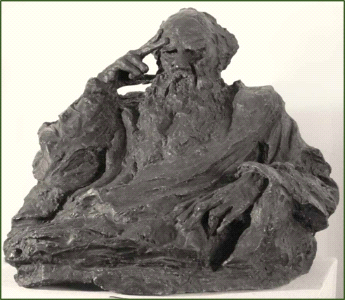 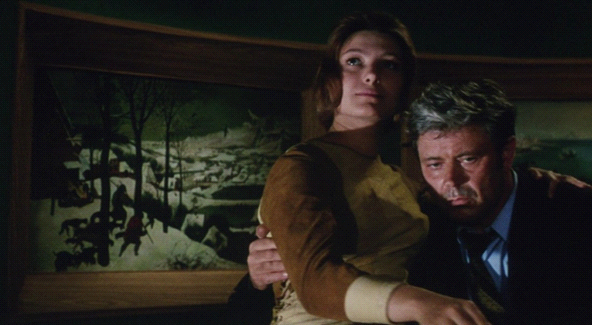 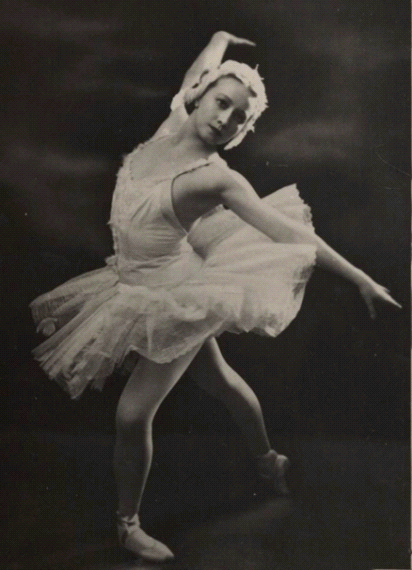 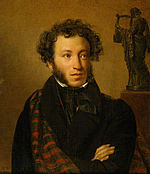 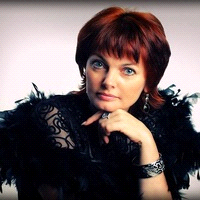 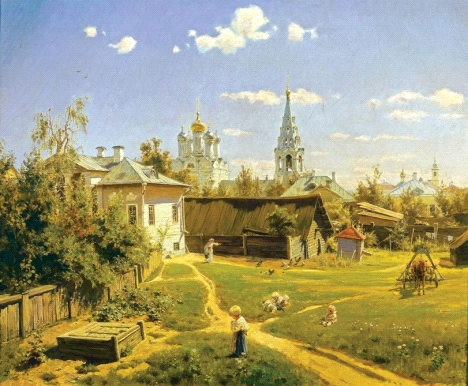 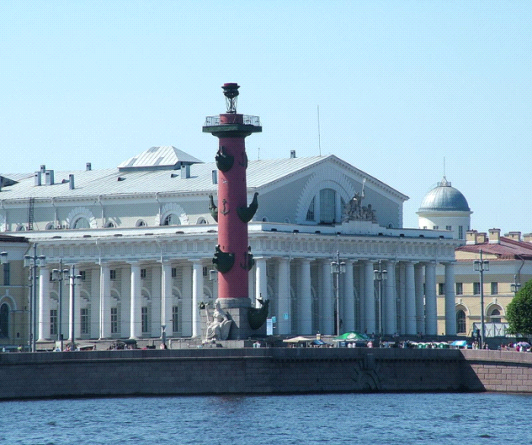 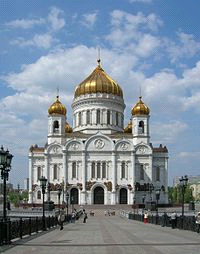 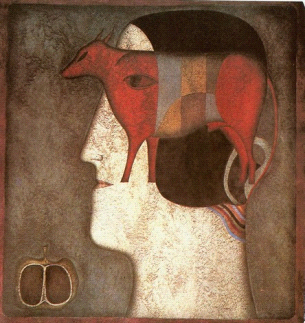 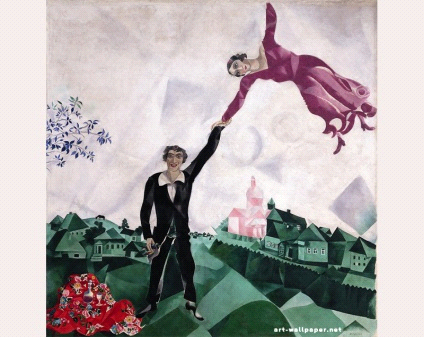 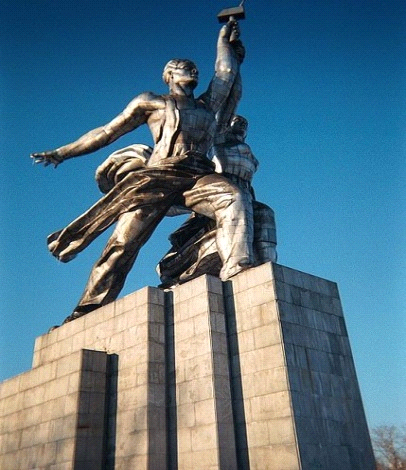 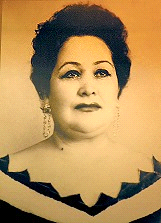 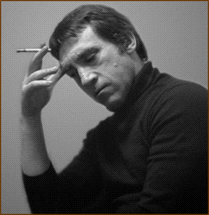 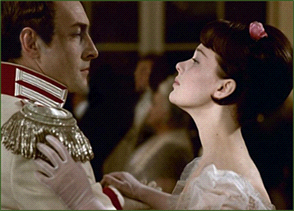 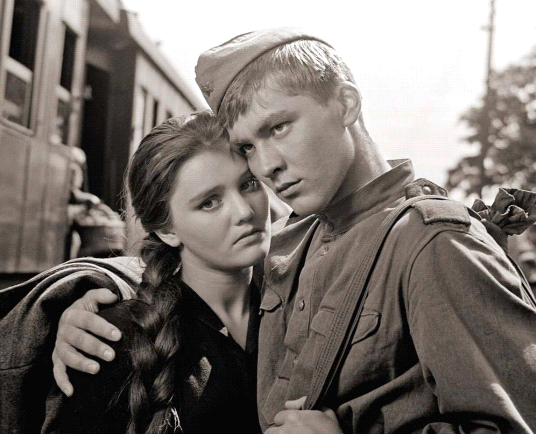 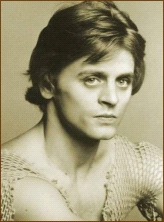 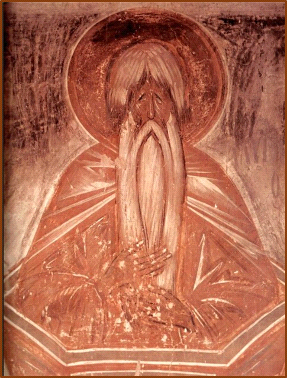 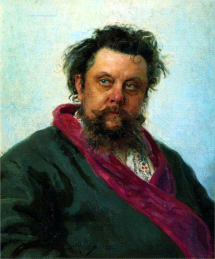 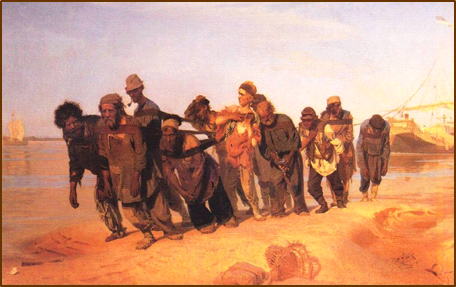 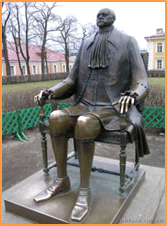 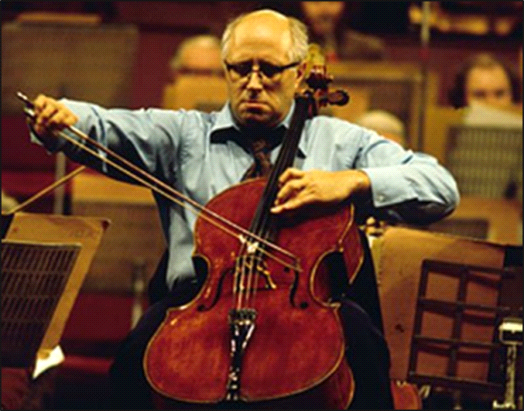 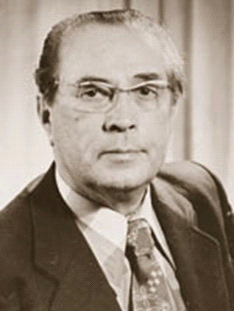 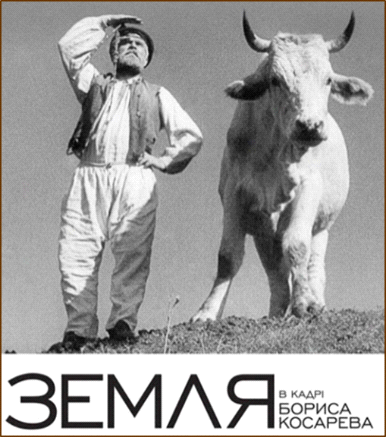 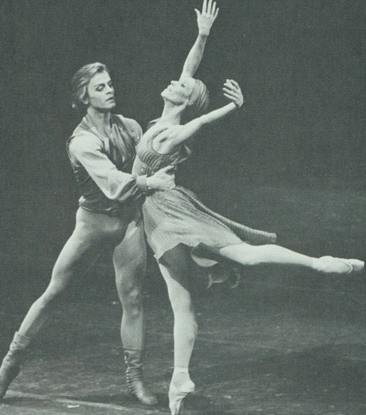 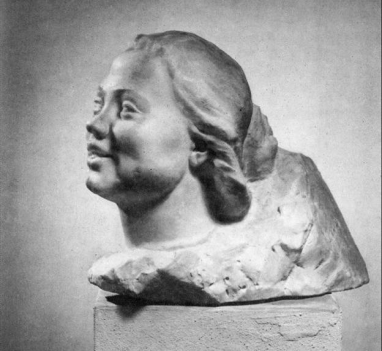 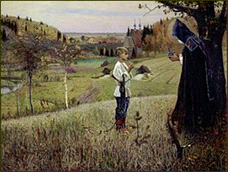 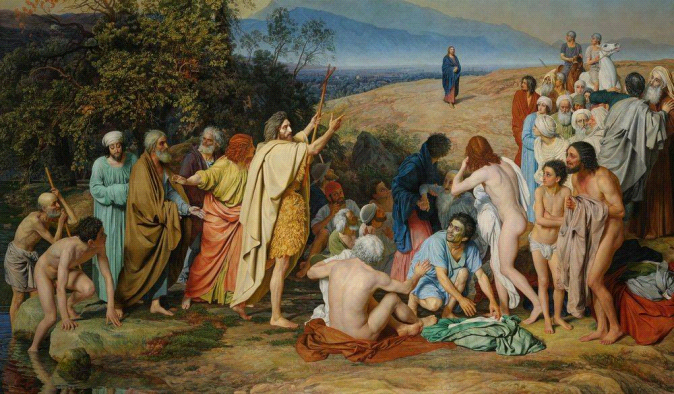 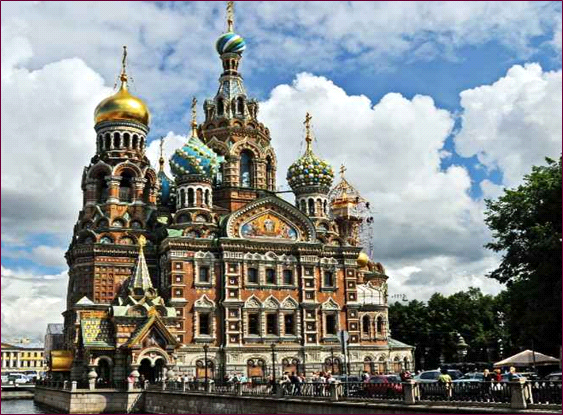 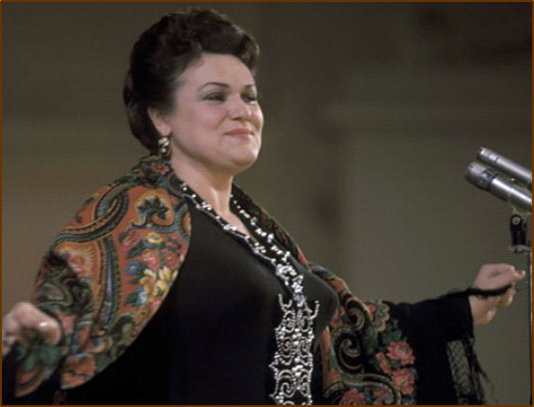 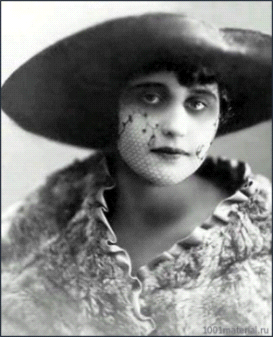 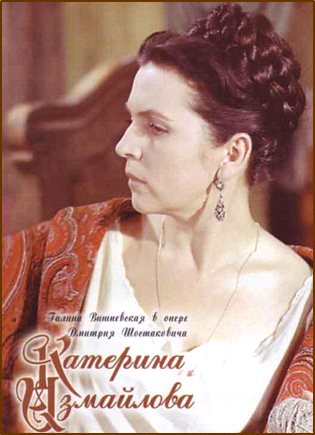 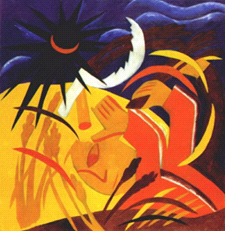 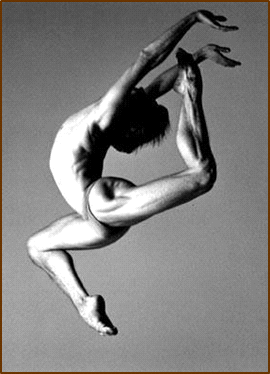 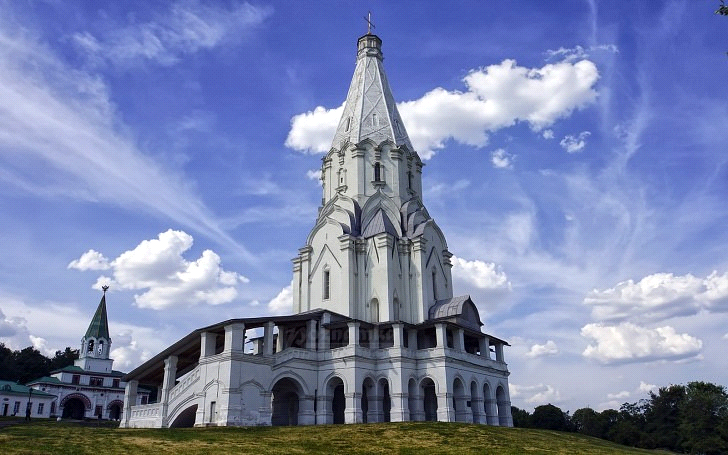 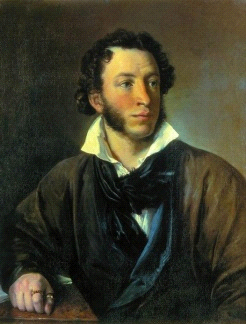 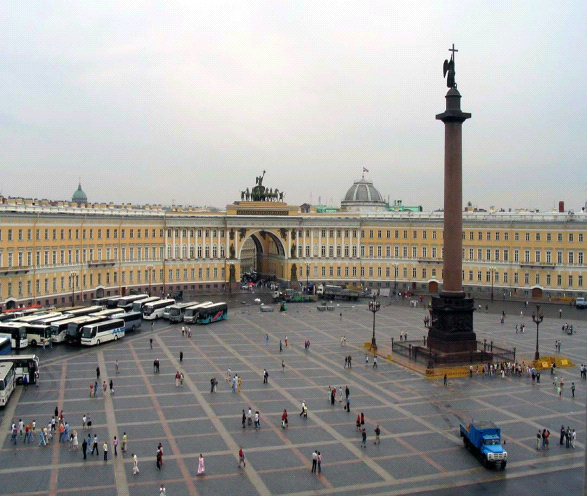 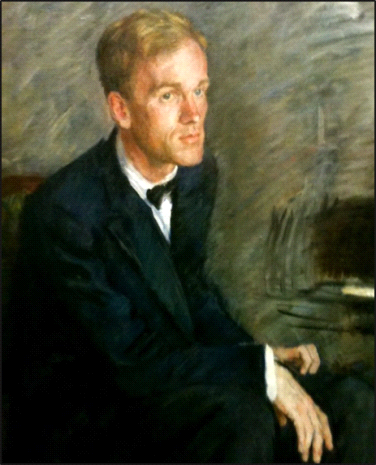 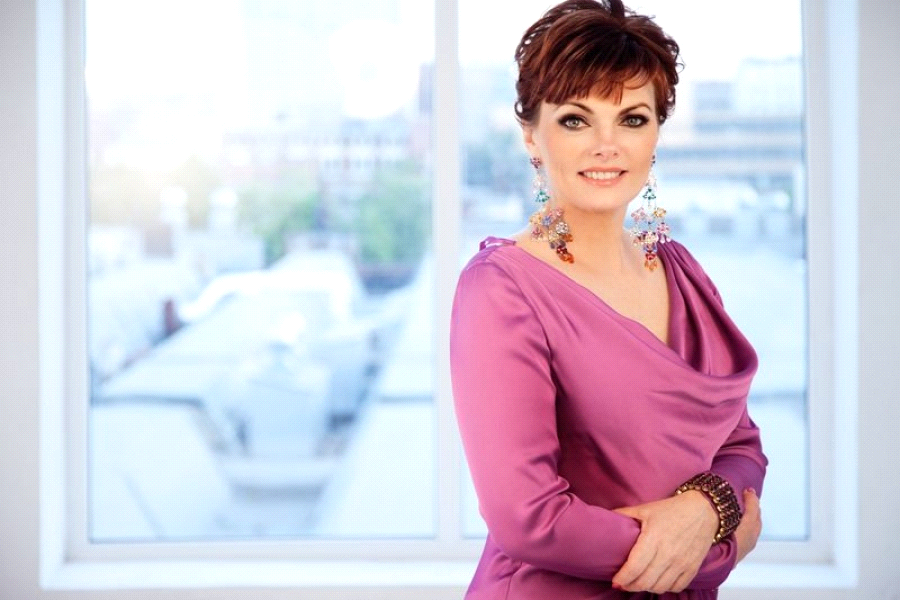 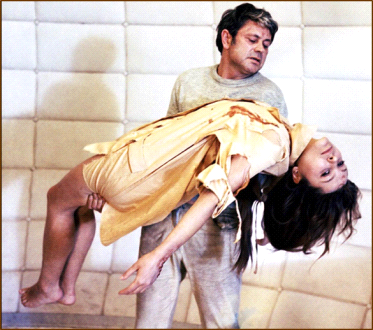 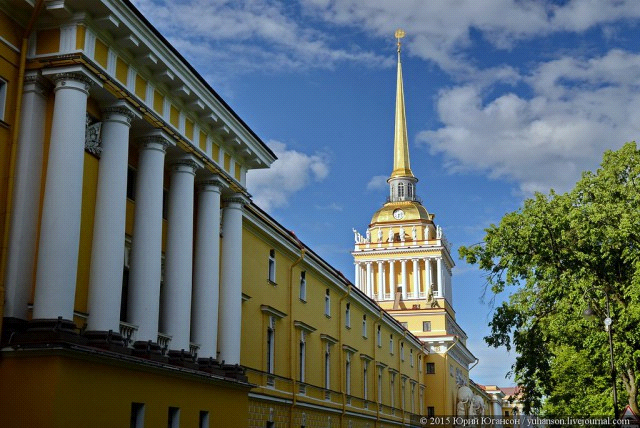 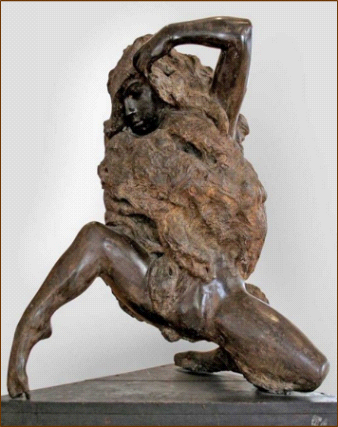 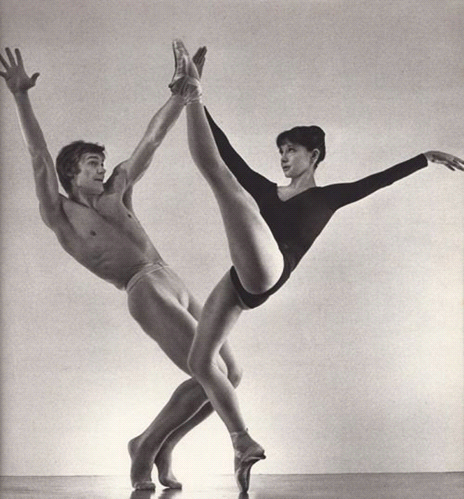 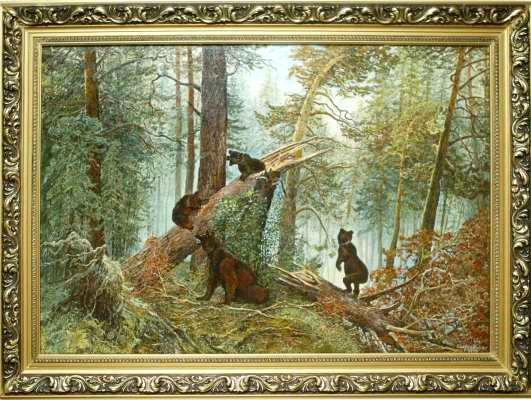 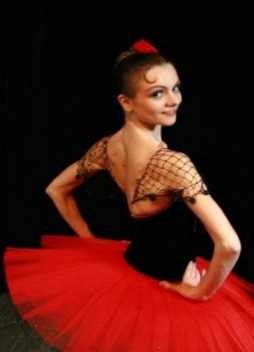 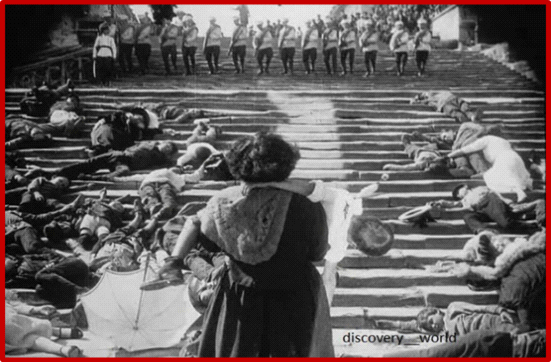 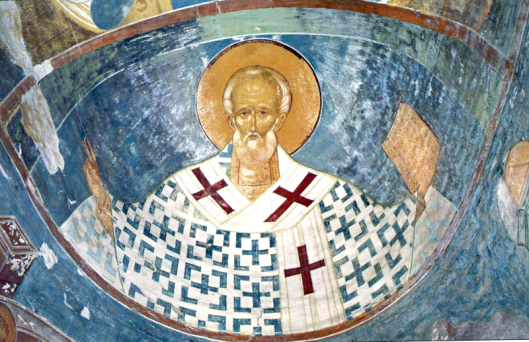 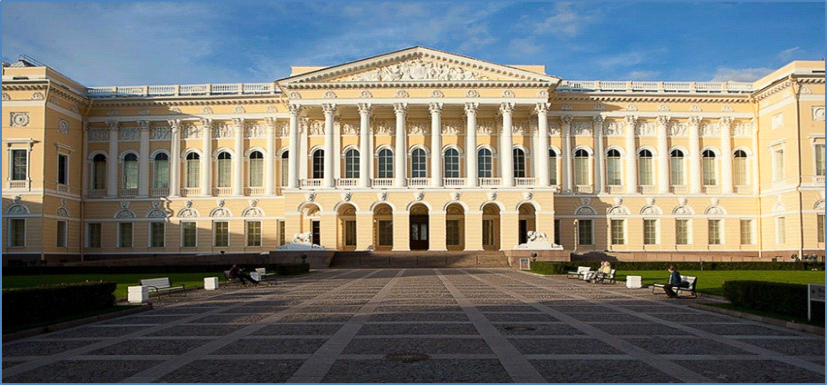 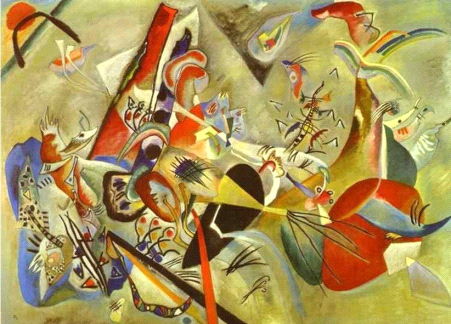 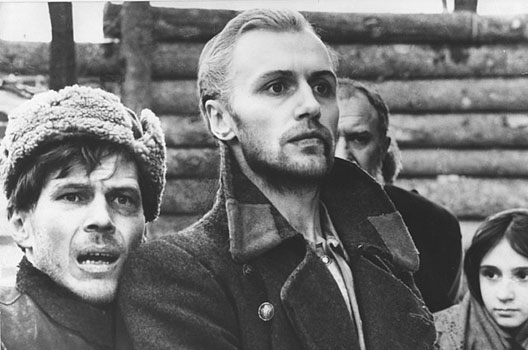 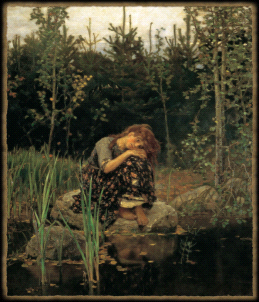 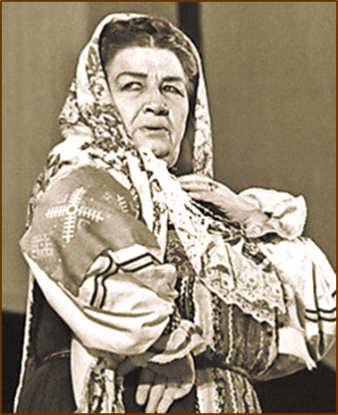 